附件2-3：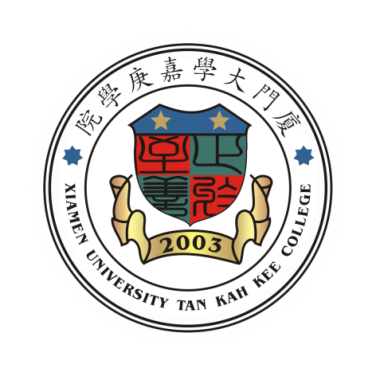 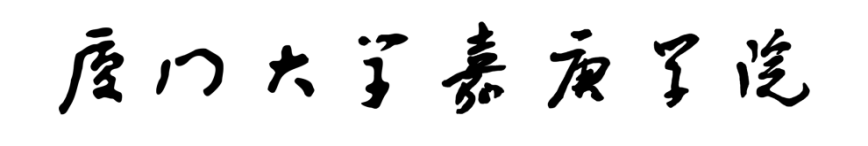 大学生创新创业训练计划项目结题报告书项目编号：                                 项目名称：                                 项目级别：   □国家级    □省级    □校级  项目类型：  □创新训练项目  □创业训练项目  □创业实践项目项目负责人：                               项目组成员：                               项目所属院系：                             指导教师：                                 大学生创新创业训练计划项目管理办公室 制年  月填 表 说 明1.结题验收报告书应按照本表格要求，逐项认真填写，内容必须实事求是，表达明确严谨，空缺处要填“无”。2.“项目编号”填写公布文件项目编号。如：201813469001。3.“项目组成员”按照实际参与项目实施的人员填写。4.“指导教师意见”要对项目成果和学生实施情况进行总结。5.“院系审核意见”要对成果内容和成果水平进行评价，请交由项目负责人所在院系的“大创”项目联系人，由联系人统一交给院系主管签写审批意见后报送教学促进部。6.材料规格：用A4纸双面打印，左侧装订。7.材料报送：需纸质材料和电子文档一并提交。8.表格中各栏信息的填写应确保准确无误，院系和专业名称请填写全称，不得简写。姓名和学号如有信息错误，将会影响相关部门学分认定、报销经费支付和证书印制等事项的正常进行。一、项目基本信息一、项目基本信息一、项目基本信息一、项目基本信息一、项目基本信息一、项目基本信息一、项目基本信息一、项目基本信息一、项目基本信息一、项目基本信息一、项目基本信息项目名称项目名称项目编号项目编号项目类型项目类型（ ）创新训练项目；（）创业训练项目（ ）创业实践项目；（ ）创新训练项目；（）创业训练项目（ ）创业实践项目；（ ）创新训练项目；（）创业训练项目（ ）创业实践项目；（ ）创新训练项目；（）创业训练项目（ ）创业实践项目；立项时间立项时间结题时间结题时间结题时间资助经费资助经费支出经费支出经费支出经费负责人姓名学号联系电话联系电话联系电话所在院系所在院系所在院系所在院系专业（全称不得简写）负责人项目组员项目组员项目组员项目组员指导教师姓名职务/职称联系电话联系电话联系电话所在单位所在单位所在单位所在单位研究方向指导教师指导教师二、项目完成情况二、项目完成情况二、项目完成情况二、项目完成情况二、项目完成情况二、项目完成情况二、项目完成情况二、项目完成情况二、项目完成情况二、项目完成情况二、项目完成情况简述实施过程目标任务完成情况特色与创新三、项目成果形式及数量三、项目成果形式及数量三、项目成果形式及数量三、项目成果形式及数量三、项目成果形式及数量三、项目成果形式及数量三、项目成果形式及数量三、项目成果形式及数量三、项目成果形式及数量三、项目成果形式及数量三、项目成果形式及数量序号项目完成时取得的成果项目完成时取得的成果项目完成时取得的成果项目完成时取得的成果项目完成时取得的成果项目完成时取得的成果项目完成时取得的成果项目完成时取得的成果项目完成时取得的成果项目完成时取得的成果1研究论文（ ）篇，其中：中文核心论文 □发表 □录用 □未录用     （ ）篇；EI/CPCI论文 □发表 □录用 □未录用      （ ）篇；普通论文 □发表 □录用 □未录用         （ ）篇研究论文（ ）篇，其中：中文核心论文 □发表 □录用 □未录用     （ ）篇；EI/CPCI论文 □发表 □录用 □未录用      （ ）篇；普通论文 □发表 □录用 □未录用         （ ）篇研究论文（ ）篇，其中：中文核心论文 □发表 □录用 □未录用     （ ）篇；EI/CPCI论文 □发表 □录用 □未录用      （ ）篇；普通论文 □发表 □录用 □未录用         （ ）篇研究论文（ ）篇，其中：中文核心论文 □发表 □录用 □未录用     （ ）篇；EI/CPCI论文 □发表 □录用 □未录用      （ ）篇；普通论文 □发表 □录用 □未录用         （ ）篇研究论文（ ）篇，其中：中文核心论文 □发表 □录用 □未录用     （ ）篇；EI/CPCI论文 □发表 □录用 □未录用      （ ）篇；普通论文 □发表 □录用 □未录用         （ ）篇研究论文（ ）篇，其中：中文核心论文 □发表 □录用 □未录用     （ ）篇；EI/CPCI论文 □发表 □录用 □未录用      （ ）篇；普通论文 □发表 □录用 □未录用         （ ）篇研究论文（ ）篇，其中：中文核心论文 □发表 □录用 □未录用     （ ）篇；EI/CPCI论文 □发表 □录用 □未录用      （ ）篇；普通论文 □发表 □录用 □未录用         （ ）篇研究论文（ ）篇，其中：中文核心论文 □发表 □录用 □未录用     （ ）篇；EI/CPCI论文 □发表 □录用 □未录用      （ ）篇；普通论文 □发表 □录用 □未录用         （ ）篇研究论文（ ）篇，其中：中文核心论文 □发表 □录用 □未录用     （ ）篇；EI/CPCI论文 □发表 □录用 □未录用      （ ）篇；普通论文 □发表 □录用 □未录用         （ ）篇研究论文（ ）篇，其中：中文核心论文 □发表 □录用 □未录用     （ ）篇；EI/CPCI论文 □发表 □录用 □未录用      （ ）篇；普通论文 □发表 □录用 □未录用         （ ）篇2获得专利（ ）份，其中：发明专利 □申请 □受理 □授权        （ ）份；实用新型专利 □申请 □受理 □授权    （ ）份；外观设计专利 □申请 □受理 □授权    （ ）份获得专利（ ）份，其中：发明专利 □申请 □受理 □授权        （ ）份；实用新型专利 □申请 □受理 □授权    （ ）份；外观设计专利 □申请 □受理 □授权    （ ）份获得专利（ ）份，其中：发明专利 □申请 □受理 □授权        （ ）份；实用新型专利 □申请 □受理 □授权    （ ）份；外观设计专利 □申请 □受理 □授权    （ ）份获得专利（ ）份，其中：发明专利 □申请 □受理 □授权        （ ）份；实用新型专利 □申请 □受理 □授权    （ ）份；外观设计专利 □申请 □受理 □授权    （ ）份获得专利（ ）份，其中：发明专利 □申请 □受理 □授权        （ ）份；实用新型专利 □申请 □受理 □授权    （ ）份；外观设计专利 □申请 □受理 □授权    （ ）份获得专利（ ）份，其中：发明专利 □申请 □受理 □授权        （ ）份；实用新型专利 □申请 □受理 □授权    （ ）份；外观设计专利 □申请 □受理 □授权    （ ）份获得专利（ ）份，其中：发明专利 □申请 □受理 □授权        （ ）份；实用新型专利 □申请 □受理 □授权    （ ）份；外观设计专利 □申请 □受理 □授权    （ ）份获得专利（ ）份，其中：发明专利 □申请 □受理 □授权        （ ）份；实用新型专利 □申请 □受理 □授权    （ ）份；外观设计专利 □申请 □受理 □授权    （ ）份获得专利（ ）份，其中：发明专利 □申请 □受理 □授权        （ ）份；实用新型专利 □申请 □受理 □授权    （ ）份；外观设计专利 □申请 □受理 □授权    （ ）份获得专利（ ）份，其中：发明专利 □申请 □受理 □授权        （ ）份；实用新型专利 □申请 □受理 □授权    （ ）份；外观设计专利 □申请 □受理 □授权    （ ）份3竞赛获奖（ ）项，其中：国家级奖项（ ）项，省级奖项（ ）项，校级奖项（ ）项竞赛获奖（ ）项，其中：国家级奖项（ ）项，省级奖项（ ）项，校级奖项（ ）项竞赛获奖（ ）项，其中：国家级奖项（ ）项，省级奖项（ ）项，校级奖项（ ）项竞赛获奖（ ）项，其中：国家级奖项（ ）项，省级奖项（ ）项，校级奖项（ ）项竞赛获奖（ ）项，其中：国家级奖项（ ）项，省级奖项（ ）项，校级奖项（ ）项竞赛获奖（ ）项，其中：国家级奖项（ ）项，省级奖项（ ）项，校级奖项（ ）项竞赛获奖（ ）项，其中：国家级奖项（ ）项，省级奖项（ ）项，校级奖项（ ）项竞赛获奖（ ）项，其中：国家级奖项（ ）项，省级奖项（ ）项，校级奖项（ ）项竞赛获奖（ ）项，其中：国家级奖项（ ）项，省级奖项（ ）项，校级奖项（ ）项竞赛获奖（ ）项，其中：国家级奖项（ ）项，省级奖项（ ）项，校级奖项（ ）项4作品（ ）件，其中：国家级 □获奖 □参展 □机构收藏        （ ）件；省级 □获奖 □参展 □机构收藏        （ ）件；地市级 □获奖 □参展 □机构收藏        （ ）件；作品（ ）件，其中：国家级 □获奖 □参展 □机构收藏        （ ）件；省级 □获奖 □参展 □机构收藏        （ ）件；地市级 □获奖 □参展 □机构收藏        （ ）件；作品（ ）件，其中：国家级 □获奖 □参展 □机构收藏        （ ）件；省级 □获奖 □参展 □机构收藏        （ ）件；地市级 □获奖 □参展 □机构收藏        （ ）件；作品（ ）件，其中：国家级 □获奖 □参展 □机构收藏        （ ）件；省级 □获奖 □参展 □机构收藏        （ ）件；地市级 □获奖 □参展 □机构收藏        （ ）件；作品（ ）件，其中：国家级 □获奖 □参展 □机构收藏        （ ）件；省级 □获奖 □参展 □机构收藏        （ ）件；地市级 □获奖 □参展 □机构收藏        （ ）件；作品（ ）件，其中：国家级 □获奖 □参展 □机构收藏        （ ）件；省级 □获奖 □参展 □机构收藏        （ ）件；地市级 □获奖 □参展 □机构收藏        （ ）件；作品（ ）件，其中：国家级 □获奖 □参展 □机构收藏        （ ）件；省级 □获奖 □参展 □机构收藏        （ ）件；地市级 □获奖 □参展 □机构收藏        （ ）件；作品（ ）件，其中：国家级 □获奖 □参展 □机构收藏        （ ）件；省级 □获奖 □参展 □机构收藏        （ ）件；地市级 □获奖 □参展 □机构收藏        （ ）件；作品（ ）件，其中：国家级 □获奖 □参展 □机构收藏        （ ）件；省级 □获奖 □参展 □机构收藏        （ ）件；地市级 □获奖 □参展 □机构收藏        （ ）件；作品（ ）件，其中：国家级 □获奖 □参展 □机构收藏        （ ）件；省级 □获奖 □参展 □机构收藏        （ ）件；地市级 □获奖 □参展 □机构收藏        （ ）件；5软件（ ）个（附程序代码）（□已获得软件著作权）软件（ ）个（附程序代码）（□已获得软件著作权）软件（ ）个（附程序代码）（□已获得软件著作权）软件（ ）个（附程序代码）（□已获得软件著作权）软件（ ）个（附程序代码）（□已获得软件著作权）软件（ ）个（附程序代码）（□已获得软件著作权）软件（ ）个（附程序代码）（□已获得软件著作权）软件（ ）个（附程序代码）（□已获得软件著作权）软件（ ）个（附程序代码）（□已获得软件著作权）软件（ ）个（附程序代码）（□已获得软件著作权）6设计（实验）报告（ ）份设计（实验）报告（ ）份设计（实验）报告（ ）份设计（实验）报告（ ）份设计（实验）报告（ ）份设计（实验）报告（ ）份设计（实验）报告（ ）份设计（实验）报告（ ）份设计（实验）报告（ ）份设计（实验）报告（ ）份7调查报告（ ）份、被政府或者企业采纳的咨询报告（ ）份调查报告（ ）份、被政府或者企业采纳的咨询报告（ ）份调查报告（ ）份、被政府或者企业采纳的咨询报告（ ）份调查报告（ ）份、被政府或者企业采纳的咨询报告（ ）份调查报告（ ）份、被政府或者企业采纳的咨询报告（ ）份调查报告（ ）份、被政府或者企业采纳的咨询报告（ ）份调查报告（ ）份、被政府或者企业采纳的咨询报告（ ）份调查报告（ ）份、被政府或者企业采纳的咨询报告（ ）份调查报告（ ）份、被政府或者企业采纳的咨询报告（ ）份调查报告（ ）份、被政府或者企业采纳的咨询报告（ ）份8文献资料综述（ ）份文献资料综述（ ）份文献资料综述（ ）份文献资料综述（ ）份文献资料综述（ ）份文献资料综述（ ）份文献资料综述（ ）份文献资料综述（ ）份文献资料综述（ ）份文献资料综述（ ）份9制作样品或模型（ ）件制作样品或模型（ ）件制作样品或模型（ ）件制作样品或模型（ ）件制作样品或模型（ ）件制作样品或模型（ ）件制作样品或模型（ ）件制作样品或模型（ ）件制作样品或模型（ ）件制作样品或模型（ ）件10商业计划书（ ）份，创业报告（ ）份（创业训练和创业实践必填此项）商业计划书（ ）份，创业报告（ ）份（创业训练和创业实践必填此项）商业计划书（ ）份，创业报告（ ）份（创业训练和创业实践必填此项）商业计划书（ ）份，创业报告（ ）份（创业训练和创业实践必填此项）商业计划书（ ）份，创业报告（ ）份（创业训练和创业实践必填此项）商业计划书（ ）份，创业报告（ ）份（创业训练和创业实践必填此项）商业计划书（ ）份，创业报告（ ）份（创业训练和创业实践必填此项）商业计划书（ ）份，创业报告（ ）份（创业训练和创业实践必填此项）商业计划书（ ）份，创业报告（ ）份（创业训练和创业实践必填此项）商业计划书（ ）份，创业报告（ ）份（创业训练和创业实践必填此项）11创建公司：名称（ ）；就业总人数（ ）人；年销售额（ ）万元；总资产（ ）万元（创业实践必填此项）创建公司：名称（ ）；就业总人数（ ）人；年销售额（ ）万元；总资产（ ）万元（创业实践必填此项）创建公司：名称（ ）；就业总人数（ ）人；年销售额（ ）万元；总资产（ ）万元（创业实践必填此项）创建公司：名称（ ）；就业总人数（ ）人；年销售额（ ）万元；总资产（ ）万元（创业实践必填此项）创建公司：名称（ ）；就业总人数（ ）人；年销售额（ ）万元；总资产（ ）万元（创业实践必填此项）创建公司：名称（ ）；就业总人数（ ）人；年销售额（ ）万元；总资产（ ）万元（创业实践必填此项）创建公司：名称（ ）；就业总人数（ ）人；年销售额（ ）万元；总资产（ ）万元（创业实践必填此项）创建公司：名称（ ）；就业总人数（ ）人；年销售额（ ）万元；总资产（ ）万元（创业实践必填此项）创建公司：名称（ ）；就业总人数（ ）人；年销售额（ ）万元；总资产（ ）万元（创业实践必填此项）创建公司：名称（ ）；就业总人数（ ）人；年销售额（ ）万元；总资产（ ）万元（创业实践必填此项）12其他：其他：其他：其他：其他：其他：其他：其他：其他：其他：注：项目成果要求应附上相应证明材料或复印件，实物可以用照片等形式存档，与报告书一起提交注：项目成果要求应附上相应证明材料或复印件，实物可以用照片等形式存档，与报告书一起提交注：项目成果要求应附上相应证明材料或复印件，实物可以用照片等形式存档，与报告书一起提交注：项目成果要求应附上相应证明材料或复印件，实物可以用照片等形式存档，与报告书一起提交注：项目成果要求应附上相应证明材料或复印件，实物可以用照片等形式存档，与报告书一起提交注：项目成果要求应附上相应证明材料或复印件，实物可以用照片等形式存档，与报告书一起提交注：项目成果要求应附上相应证明材料或复印件，实物可以用照片等形式存档，与报告书一起提交注：项目成果要求应附上相应证明材料或复印件，实物可以用照片等形式存档，与报告书一起提交注：项目成果要求应附上相应证明材料或复印件，实物可以用照片等形式存档，与报告书一起提交注：项目成果要求应附上相应证明材料或复印件，实物可以用照片等形式存档，与报告书一起提交注：项目成果要求应附上相应证明材料或复印件，实物可以用照片等形式存档，与报告书一起提交四、项目经费使用情况四、项目经费使用情况四、项目经费使用情况四、项目经费使用情况四、项目经费使用情况四、项目经费使用情况四、项目经费使用情况四、项目经费使用情况四、项目经费使用情况四、项目经费使用情况四、项目经费使用情况序号开支科目开支科目开支科目金额（元）金额（元）金额（元）金额（元）主要用途主要用途主要用途12345678910合计合计合计合计五、收获及体会、存在的问题和建议五、收获及体会、存在的问题和建议五、收获及体会、存在的问题和建议五、收获及体会、存在的问题和建议五、收获及体会、存在的问题和建议五、收获及体会、存在的问题和建议五、收获及体会、存在的问题和建议五、收获及体会、存在的问题和建议五、收获及体会、存在的问题和建议五、收获及体会、存在的问题和建议五、收获及体会、存在的问题和建议六、诚信承诺六、诚信承诺六、诚信承诺六、诚信承诺六、诚信承诺六、诚信承诺六、诚信承诺六、诚信承诺六、诚信承诺六、诚信承诺六、诚信承诺我们承诺本项目是在指导老师的指导下严格按照项目研究计划独立完成的，项目选题和研究过程中所取得的成果没有抄袭他人成果，没有伪造相关数据。负责人签名：项目组其他成员签名：年　月　日我们承诺本项目是在指导老师的指导下严格按照项目研究计划独立完成的，项目选题和研究过程中所取得的成果没有抄袭他人成果，没有伪造相关数据。负责人签名：项目组其他成员签名：年　月　日我们承诺本项目是在指导老师的指导下严格按照项目研究计划独立完成的，项目选题和研究过程中所取得的成果没有抄袭他人成果，没有伪造相关数据。负责人签名：项目组其他成员签名：年　月　日我们承诺本项目是在指导老师的指导下严格按照项目研究计划独立完成的，项目选题和研究过程中所取得的成果没有抄袭他人成果，没有伪造相关数据。负责人签名：项目组其他成员签名：年　月　日我们承诺本项目是在指导老师的指导下严格按照项目研究计划独立完成的，项目选题和研究过程中所取得的成果没有抄袭他人成果，没有伪造相关数据。负责人签名：项目组其他成员签名：年　月　日我们承诺本项目是在指导老师的指导下严格按照项目研究计划独立完成的，项目选题和研究过程中所取得的成果没有抄袭他人成果，没有伪造相关数据。负责人签名：项目组其他成员签名：年　月　日我们承诺本项目是在指导老师的指导下严格按照项目研究计划独立完成的，项目选题和研究过程中所取得的成果没有抄袭他人成果，没有伪造相关数据。负责人签名：项目组其他成员签名：年　月　日我们承诺本项目是在指导老师的指导下严格按照项目研究计划独立完成的，项目选题和研究过程中所取得的成果没有抄袭他人成果，没有伪造相关数据。负责人签名：项目组其他成员签名：年　月　日我们承诺本项目是在指导老师的指导下严格按照项目研究计划独立完成的，项目选题和研究过程中所取得的成果没有抄袭他人成果，没有伪造相关数据。负责人签名：项目组其他成员签名：年　月　日我们承诺本项目是在指导老师的指导下严格按照项目研究计划独立完成的，项目选题和研究过程中所取得的成果没有抄袭他人成果，没有伪造相关数据。负责人签名：项目组其他成员签名：年　月　日我们承诺本项目是在指导老师的指导下严格按照项目研究计划独立完成的，项目选题和研究过程中所取得的成果没有抄袭他人成果，没有伪造相关数据。负责人签名：项目组其他成员签名：年　月　日七、项目评定七、项目评定七、项目评定七、项目评定七、项目评定七、项目评定七、项目评定七、项目评定七、项目评定七、项目评定七、项目评定指导教师意见指导老师签字：           年   月   日指导老师签字：           年   月   日指导老师签字：           年   月   日指导老师签字：           年   月   日指导老师签字：           年   月   日指导老师签字：           年   月   日指导老师签字：           年   月   日指导老师签字：           年   月   日指导老师签字：           年   月   日指导老师签字：           年   月   日院系审核意见                院系主管签字：           （院系）公章                                                                         年   月   日                院系主管签字：           （院系）公章                                                                         年   月   日                院系主管签字：           （院系）公章                                                                         年   月   日                院系主管签字：           （院系）公章                                                                         年   月   日                院系主管签字：           （院系）公章                                                                         年   月   日                院系主管签字：           （院系）公章                                                                         年   月   日                院系主管签字：           （院系）公章                                                                         年   月   日                院系主管签字：           （院系）公章                                                                         年   月   日                院系主管签字：           （院系）公章                                                                         年   月   日                院系主管签字：           （院系）公章                                                                         年   月   日学校主管部门意见项目总评成绩：□优秀    □良好    □通过    □不通过主管部门（公章）年   月   日项目总评成绩：□优秀    □良好    □通过    □不通过主管部门（公章）年   月   日项目总评成绩：□优秀    □良好    □通过    □不通过主管部门（公章）年   月   日项目总评成绩：□优秀    □良好    □通过    □不通过主管部门（公章）年   月   日项目总评成绩：□优秀    □良好    □通过    □不通过主管部门（公章）年   月   日项目总评成绩：□优秀    □良好    □通过    □不通过主管部门（公章）年   月   日项目总评成绩：□优秀    □良好    □通过    □不通过主管部门（公章）年   月   日项目总评成绩：□优秀    □良好    □通过    □不通过主管部门（公章）年   月   日项目总评成绩：□优秀    □良好    □通过    □不通过主管部门（公章）年   月   日项目总评成绩：□优秀    □良好    □通过    □不通过主管部门（公章）年   月   日